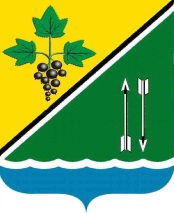 РЕВИЗИОННАЯ КОМИССИЯ КАРГАТСКОГО РАЙОНАНОВОСИБИРСКОЙ ОБЛАСТИЭКСПЕРТНОЕ ЗАКЛЮЧЕНИЕ по результатам внешней проверки годового отчёта об исполнении бюджета Беркутовского сельсовета Каргатского района Новосибирской области за 2014 год05.05.2015Экспертное заключение Ревизионной комиссии Каргатского района по результатам внешней проверки годового отчёта об исполнении бюджета Беркутовского сельсовета Каргатского района Новосибирской области за 2014 год (далее - отчёт об исполнении местного бюджета за 2014 год) подготовлено в соответствие статье 264.4 Бюджетного кодекса Российской Федерации (далее – БК РФ), статье 82 Положения о бюджетном устройстве и бюджетном процессе в Беркутовском сельсовете Каргатского района Новосибирской области, утверждённого решением 4-й сессии 4 созыва Совета депутатов Беркутовского сельсовета Каргатского района Новосибирской области от 30.09.2010 № 32 (далее – Положение о бюджетном процессе), пункту 3 статьи 4 Положения о Ревизионной комиссии Каргатского района Новосибирской области, утверждённого решением 14 сессии 2 созыва Совета депутатов Каргатского района Новосибирской области от 23.11.2011 № 157, пункту 1 Соглашения о передаче полномочий ревизионной комиссии Каргатского района от 14.03.2014, пункту 12 Плана работы Ревизионной комиссии Каргатского района на 2015 год.Отчёт об исполнении местного бюджета за 2014 год с пояснительной запиской и дополнительными материалами поступил в Ревизионную комиссию в нарушение срока, установленного пунктом 3 статьи 264.4 БК РФ:«Местная администрация представляет отчет об исполнении местного бюджета для подготовки заключения на него не позднее 1 апреля текущего года. Подготовка заключения на годовой отчет об исполнении местного бюджета проводится в срок, не превышающий один месяц»,фактически документы поступили 15.04.2015.В соответствии пункту 3 статьи 264.1 БК РФ предоставлена вся указанная бюджетная отчётность.1. Макроэкономические условия исполнения местного бюджета в 2014 годуПлощадь территории муниципального образования составляет 45910 га, из них сельхозугодия – 44601 га или 97,1%.В состав Беркутовского сельсовета входят пять населённых пунктов – село Набережное, посёлок Гавриловка, посёлок Старомихайловский, посёлок Безлюдный, посёлок Беркуты.На территории муниципального образования одно сельскохозяйственное предприятие ЗАО «Птицефабрика «Каргатская», промышленных предприятий нет, два крестьянско-фермерских хозяйства. В течение 2012-2013 годов численность населения снизилась с 1685 до 1675 человек, однако по итогам 2014 года численность населения (по данным органа статистики) увеличилась и составила 1695 человек. Количество трудовых ресурсов снизилась с 1140 до 1074 человек.Объём производства снизился по сравнению с 2013 годом на 6,9% с 247,8 млн. руб. до 230,6 млн. руб. Протяженность водопроводных сетей – 20,8 км, из которых 35,6% ветхих, тепловых – 1,89 км. Протяженность газопровода низкого давления – 11,52 км.Ежегодно увеличивается средняя заработная плата: с 9810 руб. в 2012 году до 13270 руб. в 2014 году. Данный факт объясняется, в основном, повышением заработной платы работникам бюджетной сферы.На территории муниципального образования две общеобразовательных школы на 372 места, в которых обучается 189 учеников, а также детский сад на 136 мест, который посещают 103 ребёнка.Площадь жилищного фонда – 38,2 тыс. м2, в том числе площадь муниципального жилищного фонда – 15,6 тыс. м2.2. Соблюдение бюджетного законодательства при организации исполнения местного бюджета в 2014 году2.1. Система исполнения местного бюджета соответствует БК РФ, Положению о бюджетном процессе: бюджетные полномочия администрация Беркутовского сельсовета исполняет в соответствие статье 32 Положения о бюджетном процессе; утверждён перечень получателей средств местного бюджета (администрация Беркутовского сельсовета, муниципальное казённое учреждение культуры «Беркутовский социально-культурный комплекс»), соблюдается принцип подведомственности при финансировании (отсутствие среди получателей коммерческих организаций, учреждений других бюджетов).2.2. Утверждены лимиты бюджетных обязательств, сводная бюджетная роспись, бюджетная смета.2.3. Закупка товаров, работ, услуг для муниципальных нужд производится в соответствие Федеральному закону от 05.04.2013 № 44-ФЗ «О контрактной системе в сфере закупок товаров, работ, услуг для обеспечения государственных и муниципальных нужд». В результате анализа реестра закупок выявлено, что в нарушение подпункта 4 пункта 1 статьи 93 Федерального закона от 05.04.2013 № 44-ФЗ:«1. Закупка у единственного поставщика (подрядчика, исполнителя) может осуществляться заказчиком в следующих случаях:4) осуществление закупки товара, работы или услуги на сумму, не превышающую ста тысяч рублей»,осуществлены закупки на сумму, превышающую сто тысяч рублей, а именно:- 10.10.2014 ИП Саньков А.Н. – 1 027 301,00 руб.;- 30.10.2014 ООО «ГРАНД»  – 170 000,00 руб.;- 31.12.2014 ООО «СпецПроект» – 332 000,00 руб.;- 31.01.2014 ОАО «Служба заказчика ЖКУ» – 233 739,00 руб.; - 02.06.2014 ОАО «Служба заказчика ЖКУ» – 118 000,00 руб.; - 02.06.2014 ОАО «Служба заказчика ЖКУ» – 169 864,00 руб.; - 15.08.2014 ОАО «Служба заказчика ЖКУ» – 313 900,00 руб.; - 20.08.2014 ООО «Агродорспецстрой Карасук» – 2 829 406,10 руб.; - 20.08.2014 ООО «Агродорспецстрой Карасук» – 149 000,00 руб.         ИТОГО: 5 343 210,10 руб.В реестре закупок не по всем позициям присутствует краткое наименование закупаемых товаров, работ и услуг, а также местонахождение поставщиков, подрядчиков и исполнителей услуг.Тем самым нарушен пункт 2 статьи 73 БК РФ:«Реестры закупок, осуществленных без заключения государственных или муниципальных контрактов, должны содержать следующие сведения:краткое наименование закупаемых товаров, работ и услуг;наименование и местонахождение поставщиков, подрядчиков и исполнителей услуг;цена и дата закупки».2.4. Проанализировано общее соответствие бюджетной отчетности требованиям, предъявляемым Инструкцией, утвержденной Приказом Минфина РФ № 191н от 28.12.2010, необходимые формы присутствуют.2.5. Из формы 0503169 «Сведения о дебиторской и кредиторской задолженности» следует, что дебиторская задолженность на 01.01.2015 составляет 186 282,13 руб. Данные  формы 0503169 подтверждаются данными формы 0503120 «Баланс исполнения бюджета». Объём дебиторской задолженности по сравнению с 2013 годом снизился на 36 951,75 руб. или на 16,6%. Ревизионная комиссия отмечает, что задолженность по счету 020634000 в сумме 22740,00 руб. имелась по состоянию на начало и конец 2014 года. Согласно пояснению администрации данная дебиторская задолженность сложилась по причине неоплаты со стороны ГБУЗ НСО «Каргатская ЦРБ» услуг связи в порядке возмещения затрат.Из формы 0503169 «Сведения о дебиторской и кредиторской задолженности» следует, что кредиторская задолженность – 4 421 356,03 руб. Данные  формы 0503169 подтверждаются данными формы 0503120 «Баланс исполнения бюджета». Объём кредиторской задолженности по сравнению с 2013 годом снизился на 3 832 902,10 руб. или на 46,4%. Основная задолженность – 4 352 858,23 руб. по газификации перед ООО «Монтаж».Ревизионная комиссия отмечает, что задолженность по счету 030403000 в сумме 18901,00 руб. имелась по состоянию на начало и конец 2014 года. Согласно пояснению администрации данная кредиторская задолженность фактически отсутствует, а наличие в форме 0503169 является следствием некорректного отражения операции по перечислению платёжным поручением. Данное несоответствие будет устранено в текущем финансовом году.3. Анализ долговой политики Беркутовского сельсоветаСогласно отчёту об исполнении местного бюджета за 2014 год, доходы местного бюджета за 2014 год исполнены в объёме 22466,5 тыс. руб., расходы – в объёме 22349,9 тыс. руб. Соответственно, профицит местного бюджета составил 116,6 тыс. руб., в 2013 году местный бюджет был исполнен с профицитом 301,7 тыс. руб.Следует отметить, что при планировании местного бюджета на 2014 год правильно учтены остатки средств на счетах в органе казначейства, а именно, согласно отчёту формы 0503140 «Баланс по поступлениям и выбытиям бюджетных средств» остаток средств на 01.01.2014 – 552941,18 руб., фактически в источниках финансирования дефицита бюджета запланировано 552941,18 руб. Несоответствия нет.4. Анализ исполнения доходов местного бюджетаМестный бюджет на 2014 год по доходам в объёме 13428,4 тыс. руб. утверждён решением 28 сессии 4 созыва Совета депутатов Беркутовского сельсовета Каргатского района Новосибирской области от 24.12.2013 № 144. Решениями от 26.03.2014 № 156, от 14.08.2014 № 169, от 23.12.2014 № 180 были внесены изменения в плановые назначения по доходам. По итогам всех внесённых изменений уточнённый объём доходов составляет 22933,4 тыс. руб., что соответствует общему объёму доходов в отчёте об исполнении местного бюджета за 2014 год.Исполнение местного бюджета по доходам за 2014 год составило 22466,5 тыс. руб. или 98,0% к плану (недоисполнение – 466,9 тыс. руб.).Из общей суммы доходов налоговые и неналоговые поступления составили 1455,0 тыс. руб. или 6,5%, безвозмездные поступления – 21011,5 тыс. руб. или 93,5%.По сравнению с предыдущим годом поступления в местный бюджет в целом увеличились на 7905,4 тыс. руб. или на 54,3%, в том числе налоговые и неналоговые поступления увеличились на 187,9 тыс. руб. или на 14,8%, безвозмездные поступления увеличились на 7717,5 тыс. руб. или на 58,1%. Налоговые доходы местного бюджета за 2014 год исполнены в объеме 1240,0 тыс. руб. или 100,3% от плановых назначений.Подробный анализ поступления налоговых доходов представлен в таблице 1.Таблица 1. Структура и динамика поступления налоговых доходов местного бюджета, тыс. руб.В пояснительной записке отсутствуют объяснения росту поступлений НДФЛ, а также снижению поступлений единого сельскохозяйственного и земельного налогов по отношению к 2013 году.Неналоговые доходы местного бюджета за 2014 год исполнены в объеме 215,0 тыс. руб. или 99,7% от плановых назначений (недоисполнение – 0,7 тыс. руб.).Подробный анализ поступления неналоговых доходов представлен в таблице 2.Таблица 2. Структура и динамика поступления неналоговых доходов местного бюджета, тыс. руб.Безвозмездные поступления местного бюджета за 2014 год исполнены в объеме 21011,5 тыс. руб. или 97,8% от плановых назначений. Согласно данным формы 0503164 «Сведения об исполнении бюджета» неисполнение плана по безвозмездным поступлениям в объёме 469,7 тыс. руб. связано, в том числе, с непоступлением средств из бюджета муниципального района по причине недопоступления доходов от уплаты акцизов на нефтепродукты.Подробный анализ поступления безвозмездных поступлений представлен в таблице 3.Таблица 3. Структура безвозмездных поступлений местного бюджета, тыс. руб.5. Анализ исполнения расходов местного бюджетаМестный бюджет на 2014 год по расходам в объёме 13480,2 тыс. руб. утверждён решением 28 сессии 4 созыва Совета депутатов Беркутовского сельсовета Каргатского района Новосибирской области от 24.12.2013 № 144. Решениями от 26.03.2014 № 156, от 14.08.2014 № 169, от 23.12.2014 № 180 были внесены изменения в плановые назначения по расходам. По итогам всех внесённых изменений уточнённый объём расходов составляет 23486,3 тыс. руб., что соответствует общему объёму расходов в отчёте об исполнении местного бюджета за 2014 год.Исполнение местного бюджета по расходам за 2014 год составило 22349,9 тыс. руб. или 95,2% к плану (недоисполнение – 1136,4 тыс. руб.).Информация о структуре и динамике расходов местного бюджета в 2012-2014 годах представлена в таблице 4.Таблица 4. Анализ структуры расходов местного бюджета, тыс. руб.По разделу 01 «Общегосударственные вопросы» расходы в 2014 году исполнены в объёме 3013,0 тыс. руб. или 90,8% к плану (недоисполнение – 303,8 тыс. руб.). Удельный вес раздела в расходах бюджета составил 13,5%. Согласно данным формы 0503164 «Сведения об исполнении бюджета» неисполнение связано с экономией расходов.При анализе исполнения местного бюджета за 2014 год установлено, что расходы на содержание главы муниципального образования в объёме 444,7 тыс. руб. соответствуют нормативу, установленному постановлением администрации Новосибирской области от 28.12.2007 № 206-па.Проанализированы расходы на содержание органов местного самоуправления на соответствие нормативу, установленному постановлением администрации Новосибирской области от 28.12.2007 № 206-па.Расходы на содержание органов местного самоуправления соответствуют нормативу, установленному постановлением администрации Новосибирской области от 28.12.2007 № 206-па. При нормативе 2485,4 тыс. руб. (1695 человек * 1466,3 руб.) исполнение составляет 2351,8 тыс. руб. Тем самым выполняется пункт 2 статьи 136 БК РФ.Для расчёта норматива использована численность населения по данным органа статистики на  01.01.2014 – 1695 человек согласно постановлению администрации Новосибирской области от 28.12.2007 № 206-па.По разделу 02 «Национальная оборона» расходы в 2014 году исполнены в объёме 72,7 тыс. руб. или 100% к плану. Удельный вес раздела в расходах бюджета составил 0,3%.По разделу 03 «Национальная безопасность и правоохранительная деятельность» расходы в 2014 году исполнены в объёме 624,1 тыс. руб. или 99,9% к плану (недоисполнение – 0,9 тыс. руб.). Удельный вес раздела в расходах бюджета составил 2,8%.По разделу 04 «Национальная экономика» расходы в 2014 году исполнены в объёме 6016,3 тыс. руб. или 92,5% к плану (недоисполнение – 488,4 тыс. руб.). Удельный вес раздела в расходах бюджета составил 26,9%. Согласно данным формы 0503164 «Сведения об исполнении бюджета» неисполнение плана по данному разделу связано с непоступлением средств из бюджета муниципального района по причине недопоступления доходов от уплаты акцизов на нефтепродукты. Согласно пояснительной записке увеличение расходов по данному разделу по отношению к 2013 году связано с капитальным ремонтом внутрипоселенческих дорог.По разделу 05 «Жилищно-коммунальное хозяйство» расходы в 2014 году исполнены в объёме 5605,4 тыс. руб. или 99,1% к плану (недоисполнение – 52,8 тыс. руб.). Удельный вес раздела в расходах бюджета составил 25,1%. Согласно пояснительной записке увеличение расходов по данному разделу по отношению к 2013 году связано с капитальным ремонтом водопроводов и погашением кредиторской задолженности за строительство газопроводов.По разделу 08 «Культура, кинематография» расходы в 2014 году исполнены в объёме 6958,1 тыс. руб. или 96,0% к плану (недоисполнение – 287,2 тыс. руб.). Удельный вес раздела в расходах бюджета составил 31,1%.По разделу 10 «Социальная политика» расходы в 2014 году исполнены в объёме 60,3 тыс. руб. или 94,8% к плану (недоисполнение – 3,3 тыс. руб.). Удельный вес раздела в расходах бюджета составил 0,3%.Вывод: годовой отчёт об исполнении бюджета Беркутовского сельсовета Каргатского района Новосибирской области за 2014 год признать достоверным.Учитывая изложенное, Ревизионная комиссия предлагает:Администрации Беркутовского сельсовета:1) отчёт об исполнении местного бюджета должен предоставляться на внешнюю проверку строго в срок, установленный пунктом 3 статьи 264.4 БК РФ;2) при осуществлении закупок у единственного поставщика строго следовать подпункту 4 пункта 1 статьи 93 Федерального закона от 05.04.2013 № 44-ФЗ;3) при ведении реестра закупок строго следовать пункту 2 статьи 73 БК РФ;4) принять все меры, в том числе, обращение в Арбитражный суд, по оплате со стороны ГБУЗ НСО «Каргатская ЦРБ» услуг связи в порядке возмещения затрат (22740,00 руб.).Совету депутатов Беркутовского сельсовета: учесть изложенные в настоящем заключении замечания при рассмотрении отчёта об исполнении бюджета Беркутовского сельсовета Каргатского района Новосибирской области за 2014 год.Экспертное заключение направить главе Беркутовского сельсовета и председателю Совета депутатов Беркутовского сельсовета.Председатель Ревизионной комиссии				Т.Г. Белоусова	Инспектор Ревизионной комиссии					А.В. ДовгучицНаименованиядоходаИсполнение бюджетаИсполнение бюджетаИсполнение бюджетаДоля в общем объёме налоговых доходовДоля в общем объёме налоговых доходовДоля в общем объёме налоговых доходовАбсолютный прирост (тыс. руб./проценты)Абсолютный прирост (тыс. руб./проценты)Наименованиядохода2012201320142012201320142013 к 20122014 к 2013НДФЛ711,2737,71057,082,6%61,2%85,2%26,5 / 3,7%319,3 / 43,3%Единый с/х налог1,8250,34,00,2%20,8%0,3%248,5 / 139 раз-246,3 / -98,4%Налог на имущество физических лиц30,931,232,33,6%2,6%2,6%0,3 / 1,0%1,1 / 3,5%Земельный налог116,8184,5145,013,6%15,3%11,7%67,7 / 58,0%-39,5 / -21,4%Прочие налоги1,31,70,1%0,1%0,4 / 30,8%Итого налоговых доходов860,71205,01240,0100%100%100%344,3 /40,0%35,0 / 2,9%Наименования доходаИсполнение бюджетаИсполнение бюджетаИсполнение бюджетаДоля в общем объёме неналоговых доходовДоля в общем объёме неналоговых доходовДоля в общем объёме неналоговых доходовАбсолютный прирост (тыс. руб./проценты)Абсолютный прирост (тыс. руб./проценты)Наименования дохода2012201320142012201320142013 к 20122014 к 2013Аренда земли65,742,264,348,0%68,0%29,9%-23,5 / -35,8%22,1 / 52,4%Аренда имущества72,333,6%Возмещение затрат15,564,825,0%30,1%49,3 / 4,2 разаПрочие71,24,413,652,0%7,1%6,3%-66,8 / -93,8%9,2 / 3,1 разаИтого неналоговых доходов136,962,1215,0100%100%100%-74,8 / -54,6%152,9 / 3,5 разаНаименования доходаИсполнение бюджетаИсполнение бюджетаИсполнение бюджетаДоля в общем объёме безвозмездных поступленийДоля в общем объёме безвозмездных поступленийДоля в общем объёме безвозмездных поступленийАбсолютный прирост (тыс. руб./проценты)Абсолютный прирост (тыс. руб./проценты)Наименования дохода2012201320142012201320142013 к 20122014 к 2013Дотации8817,39816,811644,576,6%73,8%55,4%999,5 / 11,3%1827,7 / 18,6%Субсидии2556,43266,48307,022,2%24,6%39,5%710,0 / 27,8%5040,6 / 154,3%Субвенции69,166,172,80,6%0,5%0,3%-3,0 /- 4,3%6,7 / 10,1%ИМБТ60,6144,7987,20,5%1,1%4,7%84,1 / 138,8%842,5 / 6,8 разаИтого безвозмездных поступлений11503,413294,021011,5100%100%100%1790,6 / 15,6%7717,5 / 58,1%Наименование статей расходовИсполнение бюджетаИсполнение бюджетаИсполнение бюджетаДоля в общих расходахДоля в общих расходахДоля в общих расходахАбсолютный прирост (тыс. руб./проценты)Абсолютный прирост (тыс. руб./проценты)Наименование статей расходов2012201320142012201320142013 к 20122014 к 2013Общегосударственные вопросы2220,73332,63013,018,0%23,4%13,5%1111,9 / 50,1%-319,6 / -9,6%Национальная оборона69,066,072,70,6%0,5%0,3%-3,0 / -4,3%6,7 / 10,2%Национальная безопасность и правоохранительная деятельность80,7821,9624,10,7%5,8%2,8%741,2 / 10,2 раз-197,8 / -24,1%Национальная экономика1294,41488,66016,310,5%10,4%26,9%194,2 / 15,0%4527,7 / 4 разаЖилищно-коммунальное хозяйство4088,62208,95605,433,2%15,5%25,1%-1879,7 / -46,0%3396,5 / 153,8%Культура, кинематография4520,46283,56958,136,7%44,1%31,1%1763,1 / 39,0%674,6 / 10,7%Социальная политика54,957,860,30,4%0,4%0,3%2,9 / 5,3%2,5 / 4,3%Итого расходов12328,714259,322349,9100%100%100%1930,6 / 15,7%8090,6 / 56,7%